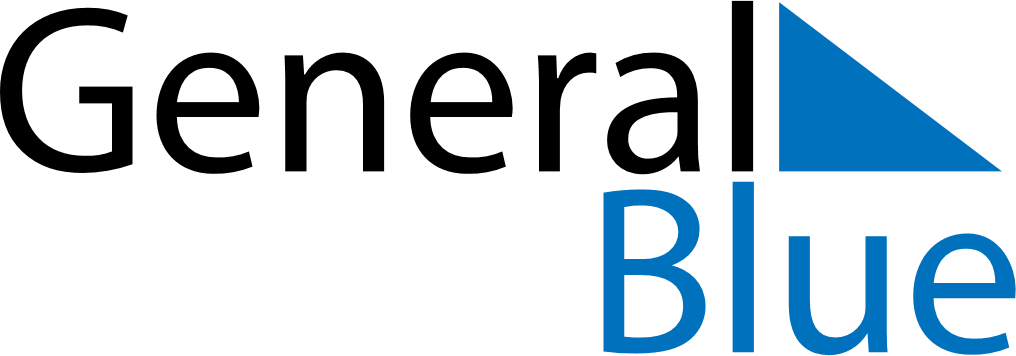 August 2024August 2024August 2024August 2024August 2024August 2024Nipawin, Saskatchewan, CanadaNipawin, Saskatchewan, CanadaNipawin, Saskatchewan, CanadaNipawin, Saskatchewan, CanadaNipawin, Saskatchewan, CanadaNipawin, Saskatchewan, CanadaSunday Monday Tuesday Wednesday Thursday Friday Saturday 1 2 3 Sunrise: 5:12 AM Sunset: 8:52 PM Daylight: 15 hours and 39 minutes. Sunrise: 5:14 AM Sunset: 8:50 PM Daylight: 15 hours and 36 minutes. Sunrise: 5:15 AM Sunset: 8:48 PM Daylight: 15 hours and 32 minutes. 4 5 6 7 8 9 10 Sunrise: 5:17 AM Sunset: 8:46 PM Daylight: 15 hours and 29 minutes. Sunrise: 5:19 AM Sunset: 8:44 PM Daylight: 15 hours and 25 minutes. Sunrise: 5:20 AM Sunset: 8:42 PM Daylight: 15 hours and 22 minutes. Sunrise: 5:22 AM Sunset: 8:41 PM Daylight: 15 hours and 18 minutes. Sunrise: 5:24 AM Sunset: 8:39 PM Daylight: 15 hours and 14 minutes. Sunrise: 5:25 AM Sunset: 8:37 PM Daylight: 15 hours and 11 minutes. Sunrise: 5:27 AM Sunset: 8:35 PM Daylight: 15 hours and 7 minutes. 11 12 13 14 15 16 17 Sunrise: 5:29 AM Sunset: 8:33 PM Daylight: 15 hours and 3 minutes. Sunrise: 5:31 AM Sunset: 8:31 PM Daylight: 14 hours and 59 minutes. Sunrise: 5:32 AM Sunset: 8:28 PM Daylight: 14 hours and 56 minutes. Sunrise: 5:34 AM Sunset: 8:26 PM Daylight: 14 hours and 52 minutes. Sunrise: 5:36 AM Sunset: 8:24 PM Daylight: 14 hours and 48 minutes. Sunrise: 5:37 AM Sunset: 8:22 PM Daylight: 14 hours and 44 minutes. Sunrise: 5:39 AM Sunset: 8:20 PM Daylight: 14 hours and 40 minutes. 18 19 20 21 22 23 24 Sunrise: 5:41 AM Sunset: 8:18 PM Daylight: 14 hours and 36 minutes. Sunrise: 5:43 AM Sunset: 8:16 PM Daylight: 14 hours and 32 minutes. Sunrise: 5:44 AM Sunset: 8:13 PM Daylight: 14 hours and 28 minutes. Sunrise: 5:46 AM Sunset: 8:11 PM Daylight: 14 hours and 25 minutes. Sunrise: 5:48 AM Sunset: 8:09 PM Daylight: 14 hours and 21 minutes. Sunrise: 5:50 AM Sunset: 8:07 PM Daylight: 14 hours and 17 minutes. Sunrise: 5:51 AM Sunset: 8:04 PM Daylight: 14 hours and 13 minutes. 25 26 27 28 29 30 31 Sunrise: 5:53 AM Sunset: 8:02 PM Daylight: 14 hours and 9 minutes. Sunrise: 5:55 AM Sunset: 8:00 PM Daylight: 14 hours and 5 minutes. Sunrise: 5:57 AM Sunset: 7:58 PM Daylight: 14 hours and 0 minutes. Sunrise: 5:58 AM Sunset: 7:55 PM Daylight: 13 hours and 56 minutes. Sunrise: 6:00 AM Sunset: 7:53 PM Daylight: 13 hours and 52 minutes. Sunrise: 6:02 AM Sunset: 7:51 PM Daylight: 13 hours and 48 minutes. Sunrise: 6:03 AM Sunset: 7:48 PM Daylight: 13 hours and 44 minutes. 